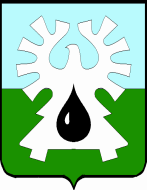 МУНИЦИПАЛЬНОЕ ОБРАЗОВАНИЕ ГОРОД УРАЙХанты-Мансийский автономный округ-ЮграАДМИНИСТРАЦИЯ ГОРОДА УРАЙПОСТАНОВЛЕНИЕот 18.12.2015											№ 4275О Межведомственной комиссии по профилактике экстремизмаСписок изменяющих документов(в ред. постановлений администрации города Урай от 18.04.2016 № 1040,от 30.08.2016 № 2645, от 07.08.2018 № 2000)На основании Федерального закона от 25 июля 2002 года №114-ФЗ "О противодействии экстремистской деятельности", Федерального закона от 06 октября 2003 года N 131-ФЗ "Об общих принципах организации местного самоуправления в Российской Федерации", в целях принятия профилактических мер, направленных на предупреждение экстремистской деятельности на территории города Урай, своевременного выявления факторов, являющихся причинами экстремизма:1. Создать межведомственную комиссию города Урай по профилактике экстремизма.2. Утвердить Положение о межведомственной комиссии города Урай по профилактике экстремизма и ее состав (приложения 1, 2).3. Опубликовать постановление в газете "Знамя" и разместить на официальном сайте администрации города Урай в информационно-телекоммуникационной сети "Интернет".4. Контроль за выполнением постановления возложить на заместителя главы города Урай В.П.Куликова.Исполняющий обязанностиглавы города Урай								       В.В. ГамузовПриложение 1к постановлению администрациигорода Урайот 18.12.2015 № 4275ПОЛОЖЕНИЕО МЕЖВЕДОМСТВЕННОЙ КОМИССИИ ГОРОДА УРАЙПО ПРОФИЛАКТИКЕ ЭКСТРЕМИЗМАСписок изменяющих документов(в ред. постановления администрации города Урай от 18.04.2016 № 1040)1. Общие положения1.1. Межведомственная комиссия города Урай по профилактике экстремизма (далее - комиссия) является коллегиальным консультационным органом.1.2. В своей деятельности комиссия руководствуется Конституцией Российской Федерации, федеральными законами, указами и распоряжениями Президента Российской Федерации, постановлениями и распоряжениями Правительства Российской Федерации, актами федеральных органов исполнительной власти, на которых в установленном порядке возложено регулирование деятельности в данной области (уполномоченных органов), Уставом (Основным законом) Ханты-Мансийского автономного округа - Югры, законами Ханты-Мансийского автономного округа - Югры, постановлениями и распоряжениями Губернатора Ханты-Мансийского автономного округа - Югры, постановлениями и распоряжениями Правительства Ханты-Мансийского автономного округа - Югры, правовыми актами города Урай.1.3. Комиссия организует свою работу во взаимодействии с органами местного самоуправления, территориальными органами федеральных органов исполнительной власти (по согласованию), организациями независимо от ведомственной принадлежности и организационно-правовых форм (по согласованию).2. Цели, задачи и функции комиссии2.1. Цель деятельности комиссии:- повышение эффективности взаимодействия субъектов противодействия экстремистской деятельности;- совершенствование системы профилактических мер, направленных на выявление и устранение причин и условий, способствующих осуществлению экстремистской деятельности;- своевременное выявление факторов, являющихся причинами экстремизма.2.2. Задачами комиссии являются:- взаимодействие органов местного самоуправления города Урай в области противодействия экстремистской деятельности;- вовлечение в деятельность по профилактике экстремистской деятельности организаций, расположенных на территории города Урай, независимо от ведомственной принадлежности и организационно-правовых форм;- организация мониторингов политических, социально-экономических и иных процессов, оказывающих влияние на ситуацию в сфере противодействия экстремизму;- разработка предложений о профилактических мерах, направленных на предупреждение экстремистской деятельности, в том числе на выявление и последующее устранение причин и условий, способствующих осуществлению экстремистской деятельности на территории города Урай, повышении уровня правовой культуры жителей города Урай.2.3. Комиссия в целях реализации возложенных на нее задач выполняет следующие функции:- определяет (конкретизирует) с учетом складывающейся криминогенной ситуации, особенностей города Урай приоритетные направления, цели и задачи в сфере профилактики экстремистской деятельности;- осуществляет планирование деятельности в сфере профилактики экстремистской деятельности на территории города Урай;- контролирует реализацию муниципальных программ и планов по профилактике экстремистской деятельности на территории города Урай.3. Права комиссииКомиссия в соответствии с возложенными задачами и функциями вправе:- проводить комплексный анализ принимаемых мер по профилактике экстремистской деятельности на территории города Урай;- осуществлять подготовку рекомендаций по взаимодействию субъектов противодействия экстремистской деятельности, принимать организационные меры по проведению профилактических мер в сфере противодействия экстремизму;- представлять органам местного самоуправления города Урай информацию об эффективности профилактических мер по предупреждению экстремистской деятельности на территории города Урай;- заслушивать отчеты, информации представителей органов местного самоуправления, а также представителей территориальных органов федеральных органов исполнительной власти (по согласованию), организаций независимо от ведомственной принадлежности и организационно-правовых форм (по согласованию);- запрашивать и получать в пределах своей компетенции от органов местного самоуправления, территориальных органов федеральных органов исполнительной власти (по согласованию), организаций независимо от ведомственной принадлежности и организационно-правовых форм (по согласованию), необходимую для ее деятельности информацию, документы и материалы;- вносить в установленном порядке предложения о распределении финансовых средств и материальных ресурсов, направляемых из бюджета городского округа город Урай на профилактику экстремистской деятельности;- образовывать при необходимости экспертные комиссии, рабочие группы, привлекать специалистов для проведения разработок, экспертиз, научных исследований в сфере профилактики экстремистской деятельности;- организовывать разработку и рассматривать проекты муниципальных программ и планов по предупреждению экстремистской деятельности в городе Урай;- рассматривать возможность использования новых форм, методов и технологий в предупреждении экстремистской деятельности;- инициировать размещение тематической социально значимой рекламы и информации о профилактике экстремистской деятельности в городе Урай.4. Порядок деятельности комиссии4.1. Председатель комиссии:- руководит деятельностью комиссии и председательствует на ее заседаниях. В отсутствие председателя комиссии ее заседания проводит заместитель председателя по его поручению;- определяет перечень, сроки и порядок рассмотрения вопросов на ее заседаниях, утверждает повестку заседаний.4.2. Секретарь комиссии:- обеспечивает подготовку необходимых документов для рассмотрения на заседаниях комиссии документов и материалов;- ведет протоколы заседаний комиссии;- обеспечивает подготовку запросов, проектов решений и других материалов и документов, касающихся выполнения функций и задач комиссии;- оформляет и рассылает решения комиссии и выписки из них, а также выполняет поручения, связанные с их реализацией;- организует оповещение членов комиссии о проведении очередного заседания.4.3. Комиссия осуществляет свою деятельность в соответствии с планом работы, принимаемым на заседании комиссии и утверждаемым ее председателем.4.4. Заседания комиссии проводятся по мере необходимости, но не реже одного раза в квартал, в соответствии с планом работы.4.5. Заседания комиссии считаются правомочными при участии не менее 1/2 от утвержденного состава ее членов. В случае отсутствия члена комиссии (отпуск, командировка, временная нетрудоспособность и т.д.) лицо, исполняющее его обязанности в установленном порядке, участвует в заседаниях в качестве члена комиссии.(п. 4.5 в ред. постановления Администрации города Урай от 18.04.2016 №1040)4.6. Наряду с членами комиссии участие в заседании вправе принимать лица, приглашенные для участия в обсуждении отдельных вопросов повестки дня.4.7. Решения комиссии принимаются простым большинством голосов членов комиссии, присутствующих на заседании.В случае равенства голосов голос председательствующего комиссии (заместителя председателя, ведущего заседание по поручению председателя) является решающим.4.8. Решения комиссии оформляются протоколом, подписываются председательствующим на заседании и секретарем комиссии.4.9. В случае несогласия с принятым решением каждый член комиссии вправе изложить письменно особое мнение, которое подлежит обязательному приобщению к протоколу.4.10. Решения, принимаемые комиссией, по вопросам ее ведения, являются обязательными для органов местного самоуправления города Урай, должностных лиц органов местного самоуправления города Урай, муниципальных организаций, для иных организаций города Урай - носят рекомендательный характер.Приложение 2к постановлению администрациигорода Урайот 18.12.2015 № 4275СОСТАВМЕЖВЕДОМСТВЕННОЙ КОМИССИИ ГОРОДА УРАЙПО ПРОФИЛАКТИКЕ ЭКСТРЕМИЗМА (в ред. постановления Администрации города Урай от 30.08.2016 №2645, от 07.08.2018 №2000)1. Глава города Урай, председатель комиссии.2. Заместитель главы города Урай, курирующий направление гражданской защиты населения, заместитель председателя комиссии.3. Специалист-эксперт отдела гражданской защиты населения администрации города Урай, секретарь комиссии.4. Заместитель главы города Урай, курирующий направления социальной политики.5. Начальник Управления по информационным технологиям и связи администрации города Урай.6. Начальник Управления образования администрации города Урай.7. Начальник Управления по культуре и молодежной политике администрации города Урай.8. Начальник пресс-службы администрации города Урай.9. Начальник отдела гражданской защиты населения администрации города Урай.10. Начальник отдела по делам несовершеннолетних и защите их прав администрации города Урай.11. Начальник отдела по работе с обращениями граждан администрации города Урай.12. Начальник отдела Министерства внутренних дел России по городу Ураю (по согласованию).13. Начальник полиции отдела Министерства внутренних дел России по городу Ураю (по согласованию).